WEBER COUNTY PLANNING DIVISION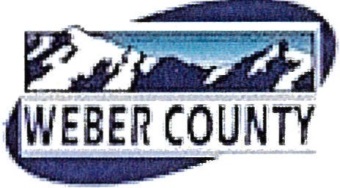 Administrative Review Meeting AgendaMarch 28, 2018   4:00-5:00 p.m.Consideration and action on a request for approval of Opheikens Subdivision, consisting of one lot located at approximately 718 N 4700 W, Ogden.Consideration and action for final plat approval of Summit Eden Phase 1C Amendment 6 located at approximately 8465 E Copper Crests, Eden. Consideration and action on a request for approval of Wadman Subdivision, a one lot subdivision. Request for approval of a 25 foot right of way easement as an alternative access to John Porter Subdivision, a one lot subdivision located at approximately 4794 E 2925 N, Eden.Request for final approval of John Porter subdivision, a one lot subdivision located at approximately 4794 E 2925 N, Eden.Adjournment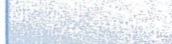 The meeting will be held in the Weber County Planning Division Conference Room, Suite 240, in the Weber Center, 2nd Floor, 2380 Washington Blvd., Ogden, Utah unless otherwise posted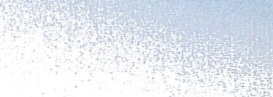 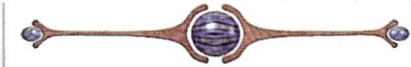 In compliance with the American with Disabilities Act, persons needing auxiliary services for these meetings should call the Weber County Planning ·Commission at 801-399-8791